For VUH only: New BMI calculations: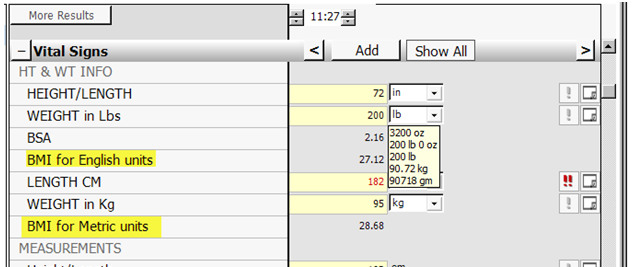 And a link to the CDC BMI resource page: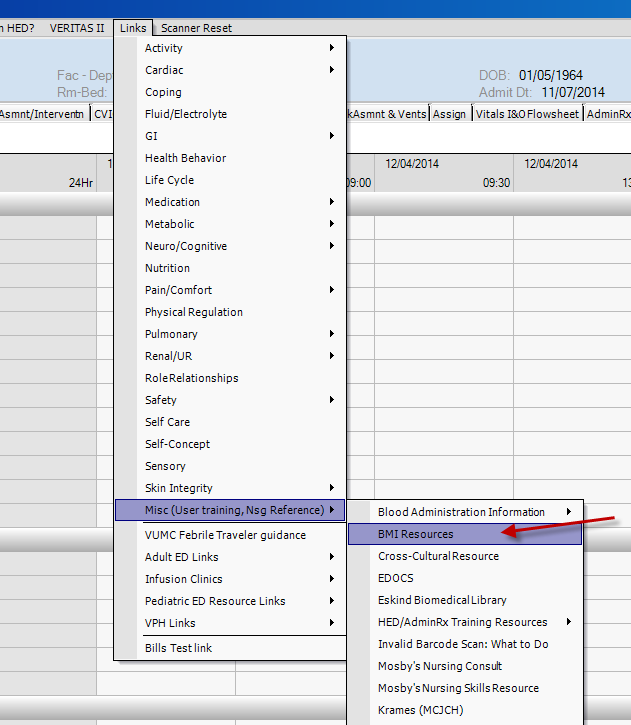 AdminRx results for Meningococcal vaccine administration. This information will flow to the StarPanel Immunization Record: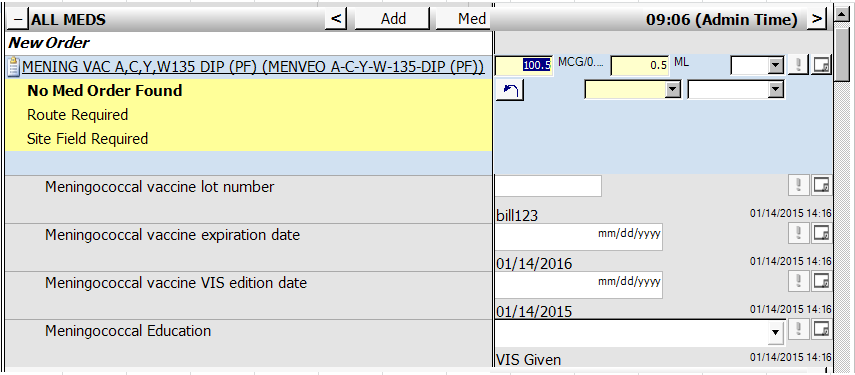 